Purpose:To recognize an individual NC-AAAE member for outstanding accomplishments as a teacher of agricultural education, broadly defined, in one or more settings.Nomination and Selection ProceduresThe nomination may be made by a colleague of the nominee.  Self-nominations are also accepted. Nominations must be uploaded to the designated award site by the established deadline.The regional awards representative will receive applications and coordinate the selection process. The Regional AAAE Board of Directors, upon recommendation of the selection committee, will make the award.Criteria for SelectionThe nominee must be an active member of the AAAE who has maintained continuous membership in the association three years.The nominee should have at least ten years of experience teaching in higher education settings since awarding of terminal degree.The nominee must have been a member of the AAAE region for the previous two years.Selection will be based on documentation of outstanding accomplishments as a teacher.  Nomination MaterialsNomination packets must include and shall be limited to:Cover sheet (see next page).Statement of teaching philosophy written by nominee, not to exceed two typewritten (12-point, Times font) single-spaced pages. Evidence of excellence in teaching, not to exceed four typewritten (12-point, Times font) single-spaced pages, should include:Summary of teaching evaluations conducted by students or peers not to exceed the past five years.List of teaching awards, funding, and other relevant accomplishments.Description of teaching responsibilities including the number and nature of courses and programs presented.Impact as a teacher/educator in agricultural education, broadly definedTwo letters of support from individuals who are familiar with the candidate’s teaching abilities (such as peers, undergraduate students, graduate students, workshop participants, etc).Limited to one single-spaced typewritten page for each letter.Nomination packets limited to: Cover sheet, teaching philosophy, evidence of excellence in teaching, and letters of support.  Nomination should be saved as one PDF document and electronically submitted using the following link http://aaae.agedweb.org/awards/ no later than 11:59 p.m. CDT on Tuesday, September 5th, 2023.Only one nomination per institution will be considered.For questions, contact:Brandie Disberger, Chair Member Services Committeebdis@ksu.edu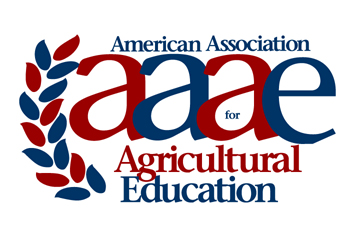 NC-AAAE OUTSTANDING TEACHER AWARDAward Criteria & Nomination Instructions
NC-AAAE OUTSTANDING TEACHER AWARDCOVER SHEETNC-AAAE OUTSTANDING TEACHER AWARDCOVER SHEETName of Nominee:Institution:Title:Professional Employment Record:Professional Employment Record:Professional Employment Record:Degrees Held:Degrees Held:Degrees Held:Does this application come with the support of the applicant's department chair?Does this application come with the support of the applicant's department chair?Name and contact information of department chair or direct supervisor: Name and contact information of department chair or direct supervisor: NC-AAAE OUTSTANDING TEACHER AWARD Score SheetCRITERIA4SUPERIOR3EXCELLENT2GOOD1AVERAGEStatement of teaching philosophy written by nominee.Summary of teaching evaluations conducted by students or peers not to exceed the past five years.List of teaching awards, funding, and other relevant accomplishments.Description of teaching responsibilities including the number and nature of courses and programs presentedImpact in agricultural education as evidenced by letters of support.Applicant is truly distinguished in their field as evidenced by the materials provided in packet.TOTAL SCORE